Göra jämlikt = göra skillnadEn mer jämlik distribution av välfärdstjänsterna bidrar till en mer jämlik hälsa. Alla människor – oavsett kön, ålder, etnisk bakgrund, utbildningslängd, inkomst, bostadsort, funktionshinder etc. – ska uppleva att de bemöts och behandlas på ett likvärdigt sätt och får likvärdig tillgång till välfärdstjänsterna. Men ”lika till alla” leder inte till jämlikhet. Att göra jämlikt innebär att göra skillnad, det vill säga erbjuda generella insatser till alla, men anpassade på ett sådant sätt att de motsvarar olika människors olika behov och förutsättningar. Flera rapporter, bl.a. SKL-rapporten Vård på (o)lika villkor, har belyst att människors levnadsvillkor och förutsättningar är ojämlika och att samhällets välfärdstjänster inom till exempel skolan, omsorgen och hälso- och sjukvården inte når alla medborgare på ett likvärdigt sätt. Det är till och med så att välfärdsektorns utbud ibland bidrar till att öka skillnaderna mellan olika socioekonomiska grupper. Det här undergräver tilltron till välfärdssystemet och skapar stora konsekvenser för såväl medborgare som samhälle. 
Prioriterad frågaMedvetenheten och kunskaperna om det här problemet behöver förbättras. SKL har därför Jämlik hälsa och välfärd som en prioriterad fråga under 2011. Arbetet bedrivs i projektform och har tydligt fokus på mångfalds- och socioekonomiska aspekter, men också på hälsofrämjande och förebyggande arbete. Projektet ska verka för att distributionen av sektorns välfärdstjänster inom kärnverksamheterna blir mer jämlik, genom att utveckla kunskap, metoder och strategier som uppmärksammar ojämlikheter och stärker medlemmarnas möjligheter att åstadkomma konkreta förändringar. Arbetet ska bidra till att kommuner, landsting och regioner har bästa möjliga förutsättningar att erbjuda en god, gemensamt finansierad välfärd och en trygg, attraktiv och hållbar livsmiljö. InsatsområdenNationell plattformEn nationell, myndighets- och organisationsövergripande plattform för jämlik hälsa och vård etableras. Plattformen ska verka mobiliserande och markera frågans betydelse, bland annat genom att uppmärksamma och driva på arbetet både inom och mellan samverkande organisationer.Arbetet genomförs av SKL, Socialstyrelsen, Folkhälsoinstitutet, Diskrimineringsombudsmannen, Vårdförbundet, Läkarförbundet, Läkarsällskapet och Svensk sjuksköterskeförening. Plattformen utarbetas och förankras under 2011 och presenteras på en nationell konferens våren 2012. Kontaktpersoner: Marianne Granath, Marianne OlssonHälsofrämjande och förebyggandeUtveckla stöd i arbetet med hälsofrämjande och förebyggande arbete i styrning, ledning och uppföljning av landstings, regioners och kommuners verksamheter inom vård och omsorg. Kontaktperson: Marianne GranathEn bättre KOL-vårdProjektet ska visa hur en komplett vårdkedja, från förebyggande till behandling, kan förbättras genom kombinerade insatser från flera perspektiv (jämlikhet, förebyggande och användanden av kvalitetsregister för förbättringsåtgärder). Ett tiotal verksamheter kommer att delta i projektet och samarbete ska ske med kvalitetsregistret RiksKol. Kontaktperson: Marianne OlssonRegionala konferenser Två regionala konferenser arrangeras under året, i samarbete med Landstinget i Kalmar och Landstinget i Norrbotten.Kalmar, den 15 september
Luleå, den 7 oktober Kontaktperson: Marianne OlssonSamling för social hållbarhet och minskade skillnader i hälsaEtt tidsbegränsat forum etableras för kunskaps- och erfarenhetsutbyte, som ska bidra till att höja kvaliteten i det egna arbetet och tydliggöra vad som krävs på lokal, regional och nationell nivå för att minska skillnader i hälsa. Arbetet, som ska pågå t.o.m. 2013, ska bedrivas inom ett antal områden och resultera i förslag på åtgärder som är viktiga för att minska skillnaderna i hälsa.Deltagare i forumet är kommuner, landsting, regioner, som beslutat att arbeta i linje med rekommendationer i den så kallade Marmotrapporten. Kontaktperson: Jonas FrykmanKunskapsöversikt om jämlika välfärdstjänsterEn rapport som belyser välfärdstjänster inom socialtjänst, förskola och äldreomsorg ur ett jämlikhetsperspektiv tas fram under året. Kontaktpersoner: Marianne Granath, Jonas FrykmanHandbok för jämlikhetsintegreringHandboken ska presentera en modell för jämlikhetsintegrering som kommuner, landsting och regioner kan använda som stöd i utformning av beslut och vid planering, genomförande och utveckling av insatser för ökad jämlikhet inom olika verksamheter. Kontaktpersoner: Jonas Frykman, Björn Kullander  Kontakt  marianne.granath@skl.se    (projektledare)  jonas.frykman@skl.se  marianne.olsson@skl.se  bjorn.kullander@skl.se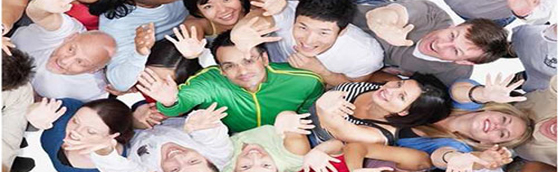 